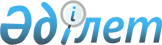 Об утверждении Плана по управлению пастбищами и их использованию по Жанибекскому району на 2021-2022 годыРешение Жанибекского районного маслихата Западно-Казахстанской области от 30 апреля 2021 года № 6-1. Зарегистрировано Департаментом юстиции Западно-Казахстанской области 5 мая 2021 года № 7101.
      В соответствии с Законом Республики Казахстан от 20 февраля 2017 года "О пастбищах" и Законом Республики Казахстан от 23 января 2001 года "О местном государственном управлении и самоуправлении в Республике Казахстан" Жанибекский районный маслихат РЕШИЛ:
      1. Утвердить План по управлению пастбищами и их использованию по Жанибекскому району на 2021-2022 годы согласно приложению к настоящему решению.
      2. Признать утратившим силу решение Жанибекского районного маслихата от 7 апреля 2020 года № 42-3 "Об утверждении Плана по управлению пастбищами и их использованию по Жанибекскому району на 2020-2021 годы" (зарегистрированное в Реестре государственной регистрации нормативных правовых актов №6137).
      3. Руководителю аппарата Жанибекского районного маслихата (Н.К.Уалиева) обеспечить государственную регистрацию данного решения в органах юстиции.
      4. Настоящее решение вводится в действие со дня первого официального опубликования. План по управлению пастбищами и их использованию по Жанибекскому району
на 2021-2022 годы
      Сноска. План с изменениями, внесенным решением Жанибекского районного маслихата Западно-Казахстанской области от 31.08.2022 № 21-1 (вводится в действие со дня первого официального опубликования).
      Настоящий План по управлению пастбищами и их использованию по Жанибекскому району на 2021-2022 годы (далее – План) разработан в соответствии с Законом Республики Казахстан от 20 февраля 2017 года "О пастбищах", Законом Республики Казахстан от 23 января 2001 года "О местном государственном управлении и самоуправлении в Республике Казахстан", приказом Заместителя Премьер-Министра Республики Казахстан – Министра сельского хозяйства Республики Казахстан от 24 апреля 2017 года №173 "Об утверждении Правил рационального использования пастбищ" (зарегистрированное в Реестре государственной регистрации нормативных правовых актов №15090), приказом Министра сельского хозяйства Республики Казахстан от 14 апреля 2015 года №3-3/332 "Об утверждении предельно допустимой нормы нагрузки на общую площадь пастбищ" (зарегистрированное в Реестре государственной регистрации нормативных правовых актов №11064).
      План принимается в целях рационального использования пастбищ, устойчивого обеспечения потребности в кормах и предотвращения процессов деградации пастбищ.
      План содержит:
      1) сведения о ветеринарно-санитарных объектах согласно приложению 1 к настоящему Плану;
      2) календарный график по использованию пастбищ, устанавливающий сезонные маршруты выпаса и передвижения сельскохозяйственных животных согласно приложению 2 к настоящему Плану;
      3) схемы (карты) расположения пастбищ на территории административно-территориальной единицы в разрезе категорий земель, собственников земельных участков и землепользователей на основании правоустанавливающих документов, согласно приложениям 3, 4, 5, 6, 7, 8, 9, 10 к настоящему Плану;
      4) карты с обозначениями внешних и внутренних границ и площадей пастбищ, в том числе сезонных, объектов пастбищной инфраструктуры, согласно приложениям 11, 12, 13, 14, 15, 16, 17, 18 к настоящему Плану;
      5) схемы доступа пастбищепользователей к водоисточникам (озерам, рекам, прудам, копаням, оросительным или обводнительным каналам, трубчатым или шахтным колодцам), составленные согласно норме потребления воды, согласно приложениям 19, 20, 21, 22, 23, 24, 25, 26 к настоящему Плану;
      6) схемы перераспределения пастбищ для размещения поголовья сельскохозяйственных животных физических и (или) юридических лиц, у которых отсутствуют пастбища, и перемещения его на предоставляемые пастбища, согласно приложениям 27, 28, 29, 30, 31, 32, 33, 34 к настоящему Плану;
      7) схемы размещения поголовья сельскохозяйственных животных на отгонных пастбищах физических и (или) юридических лиц, не обеспеченных пастбищами, расположенными при городе районного значения, поселке, селе, сельском округе согласно приложениям 35, 36, 37, 38, 39, 40, 41, 42 к настоящему Плану;
      7-1 карту с обозначением внешних и внутренних границ и площадей пастбищ, необходимых для удовлетворения нужд населения для выпаса сельскохозяйственных животных личного подворья, в зависимости от местных условий и особенностей согласно приложениям 43, 44, 45, 46, 47, 48, 49, 50 к настоящему Плану.
      8) иные требования, необходимые для рационального использования пастбищ на соответствующей административно-территориальной единице.
      План принят с учетом сведений о состоянии геоботанического обследования пастбищ, сведений о ветеринарно-санитарных объектах, данных о численности поголовья сельскохозяйственных животных с указанием их владельцев – пастбищепользователей, физических и (или) юридических лиц, данных о количестве гуртов, отар, табунов, сформированных по видам и половозрастным группам сельскохозяйственных животных, сведений о формировании поголовья сельскохозяйственных животных для выпаса на отгонных пастбищах, особенностей выпаса сельскохозяйственных животных на культурных и аридных пастбищах, сведений о сервитутах для прогона скота и иных данных, предоставленных государственными органами, физическими и (или) юридическими лицами.
      По административно-территориальному делению в Жанибекском районе имеются 9 сельских округов, 18 сельских населенных пунктов.
      Общая площадь территории Жанибекского района 821 323 га, из них пастбищные земли– 727 221 га.
      По категориям земли подразделяются на:
      земли сельскохозяйственного назначения – 405 640 га;
      земли населенных пунктов – 86 536 га;
      земли промышленности, транспорта, связи, для нужд космической деятельности, обороны, национальной безопасности и иного несельскохозяйственного назначения–3350 га;
      земли водного фонда – 1511 га;
      земли запаса – 324 286 га.
      Климат района резко континентальный, зима сравнительно холодная, лето жаркое и засушливое. Среднегодовая температура воздуха в январе – -16; -38°С, в июле - +25; +37°С. Средний размер осадков составляет - 28 мм, а годовой - 210 мм.
      Растительный покров района разнообразный, с преобладанием видов растительности засушливой зоны. По растительному покрову район относится к зоне, граничащей к юго-востоку с засушливой зоной.
      Основной травяной фонд района представлен пастбищными лугами.
      Почвы на северо-востоке района светло каштановые, на юге встречаются солончаковые земли. Толщина плодородной почвы 40-50 см.
      В районе действуют 9 ветеринарных пунктов и 9 скотомогильников.
      В настоящее время в Жанибекском районе насчитывается 55 417 голов крупного рогатого скота, 65 051 голов мелкого рогатого скота, 16 947 голов лошадей, 83 голов верблюдов.
      Для обеспечения сельскохозяйственных животных по району имеются всего 86 539 га пастбищных угодий. В землях запаса имеются 17 024,2 га пастбищных угодий.
      Согласно норматива выпаса сельскохозяйственных животных на пастбищах по району всего необходимо га пастбищных угодий в некоторых сельских округах наблюдается нехватка 15 128,8 га пастбищных земель в том числе Акобинском сельском округе 88,8 га, Жаксыбайском сельском округе 416,16 га, Жанибекском сельском округе 8637,68 га, Камыстинском сельском округе 4251,24 га, Таловском сельском округе 590,96 га, Узункульском сельском округе 1143,96 га.
      Для решения этих проблем предусмотрено проведение мероприятий по рациональному распределению пастбищных угодий, формирование границ населенных пунктов, широкое внедрение отгонного выпаса животных, увеличение земель сельскохозяйственного назначения за счет перераспределения земель, за счет земель запаса Жанибекского района.
      На сегодняшний день по Жанибекскому району резервный земельный запас составляет 329 022 га пастбищных земель. Сведения о ветеринарно-санитарных объектах Календарный график по использованию пастбищ, определяющие сезонные маршруты выпаса и отгона сельскохозяйственных животных
      Длительность пастбищного периода связана с почвенно-климатической зоной, видами сельскохозяйственных животных, а также урожайностью пастбищ в умеренно сухих на ковыльно – типчаково – полынных степях – составляет 180-200 дней.
      В данном случае продолжительность выпаса для крупного рогатого скота, мелкого рогатого скота, лошадей и верблюдов связана с максимальной глубиной снежного покрова с плотностью снега и другими факторами. Схема (карта) расположения пастбищ на территории административно – территориальной единицы в разрезе категорий земель, собственников земельных участков и землепользователей на основании правоустанавливающих документов Акобинский сельский округ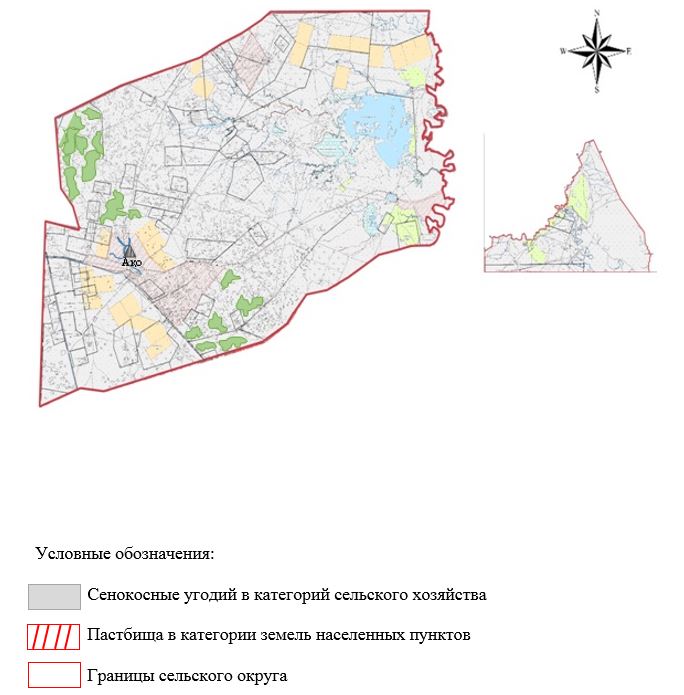  Схема (карта) расположения пастбищ на территории административно – территориальной единицы в разрезе категорий земель, собственников земельных участков и землепользователей на основании правоустанавливающих документов Борсинский сельский округ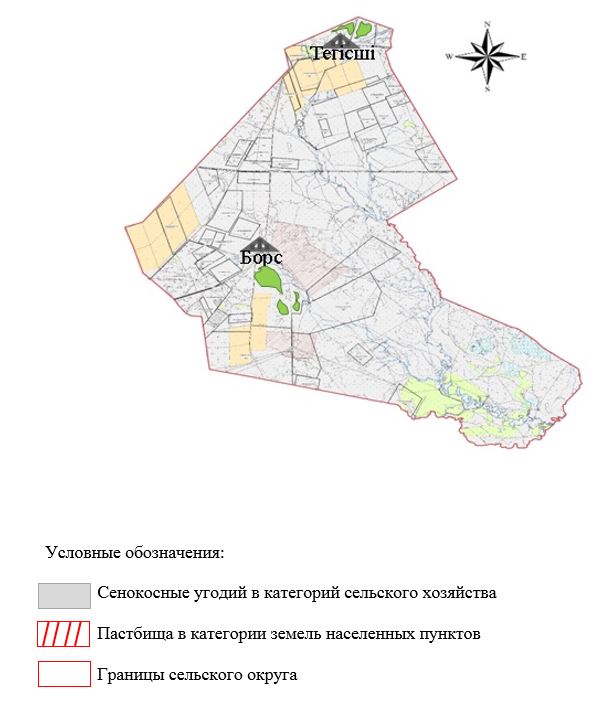  Схема (карта) расположения пастбищ на территории административно – территориальной единицы в разрезе категорий земель, собственников земельных участков и землепользователей на основании правоустанавливающих документов Жаксыбайский сельский округ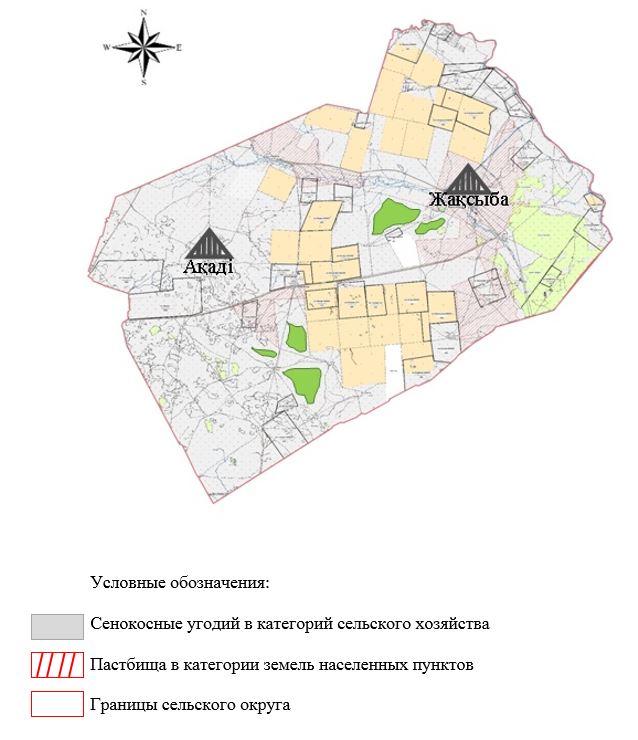  Схема (карта) расположения пастбищ на территории административно – территориальной единицы в разрезе категорий земель, собственников земельных участков и землепользователей на основании правоустанавливающих документов Куйгенкульский сельский округ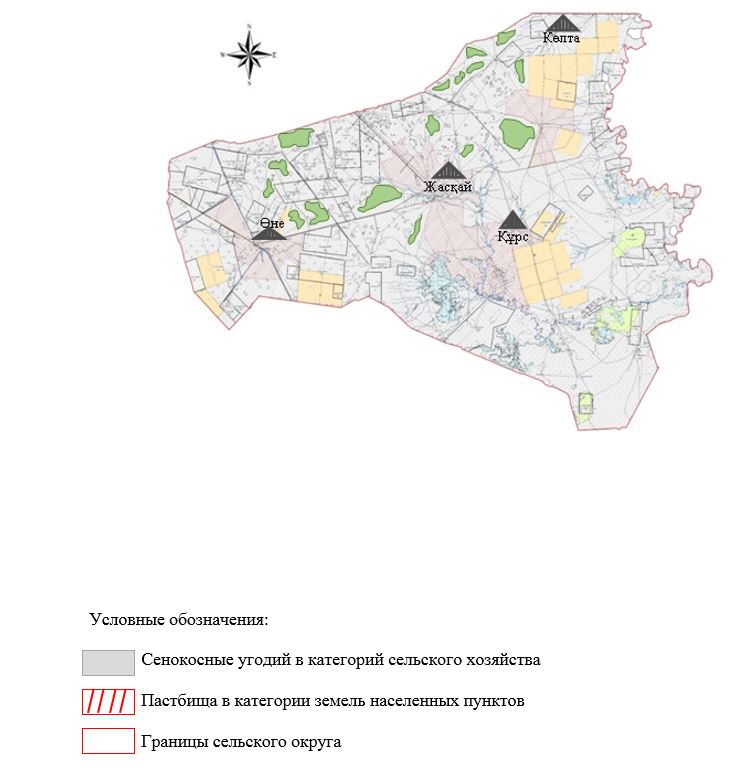  Схема (карта) расположения пастбищ на территории административно – территориальной единицы в разрезе категорий земель, собственников земельных участков и землепользователей на основании правоустанавливающих документов Камыстинский сельский округ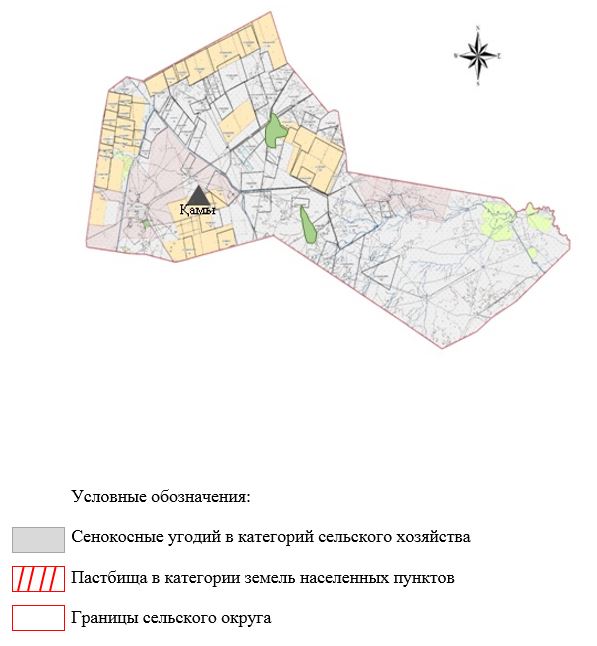  Схема (карта) расположения пастбищ на территории административно – территориальной единицы в разрезе категорий земель, собственников земельных участков и землепользователей на основании правоустанавливающих документов Таловский сельский округ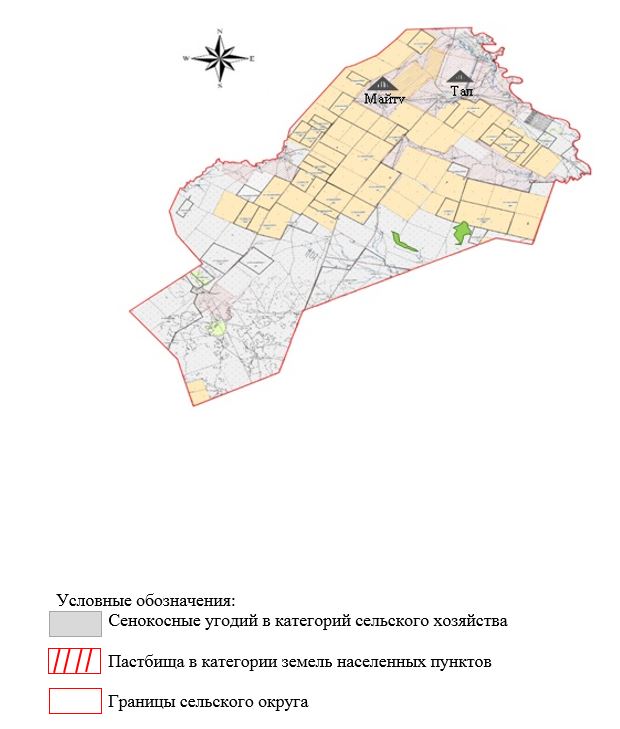  Схема (карта) расположения пастбищ на территории административно – территориальной единицы в разрезе категорий земель, собственников земельных участков и землепользователей на основании правоустанавливающих документов Тауский сельский округ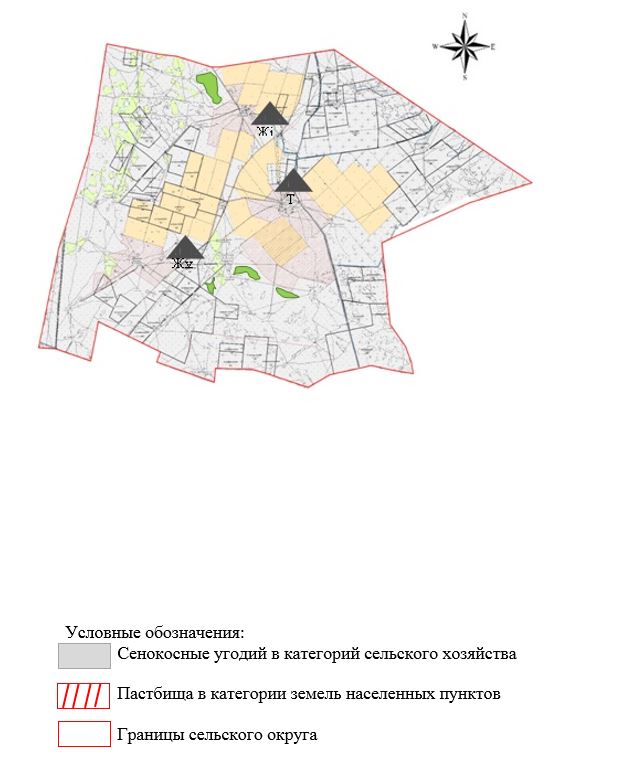  Схема (карта) расположения пастбищ на территории административно – территориальной единицы в разрезе категорий земель, собственников земельных участков и землепользователей на основании правоустанавливающих документов Жанибекский и Узункульский сельские округа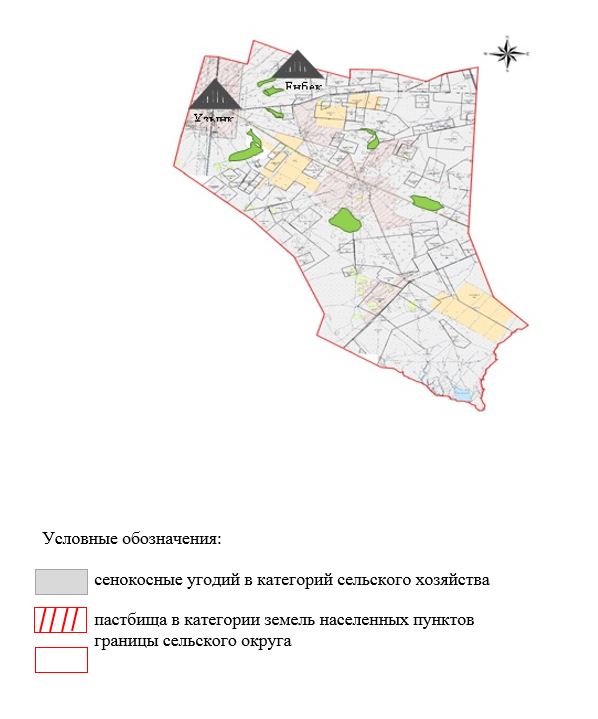  Карта с обозначениями внешних и внутренних границ и площадей пастбищ, в том числе сезонных, объектов пастбищной инфраструктуры Акобинский сельский округ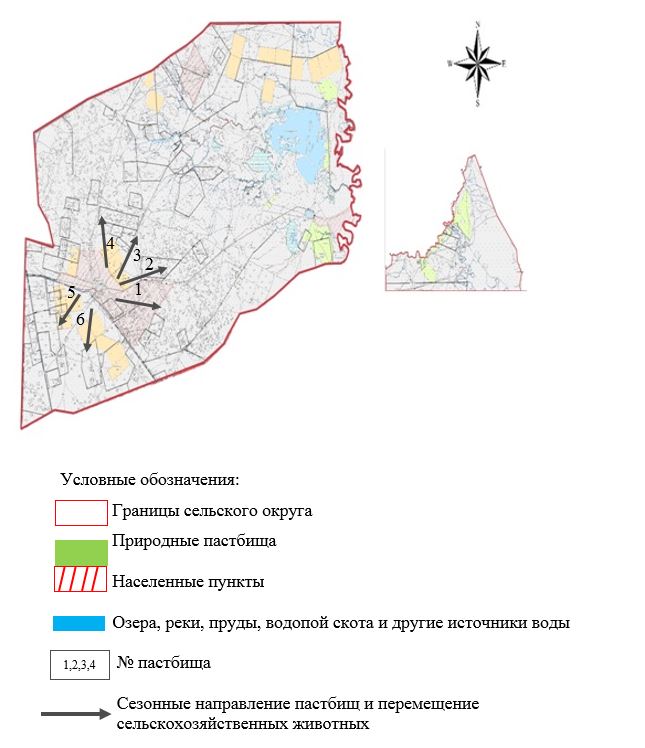  Карта с обозначениями внешних и внутренних границ и площадей пастбищ, в том числе сезонных, объектов пастбищной инфраструктуры Борсинский сельский округ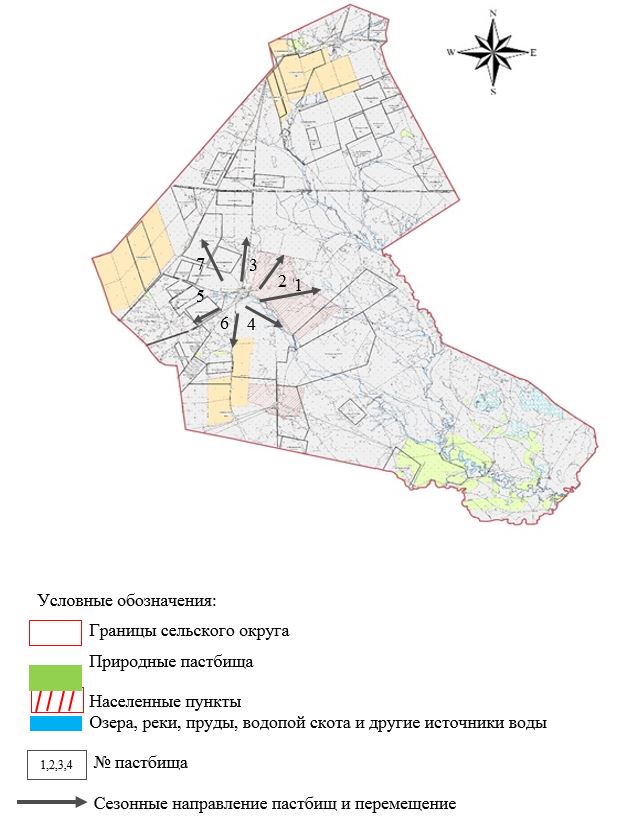  Карта с обозначениями внешних и внутренних границ и площадей пастбищ, в том числе сезонных, объектов пастбищной инфраструктуры Жаксыбайский сельский округ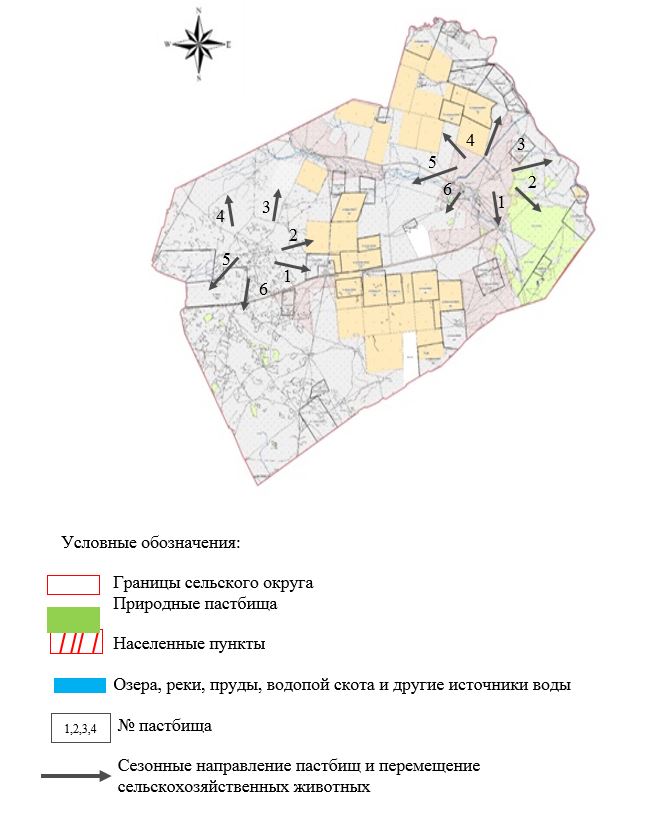  Карта с обозначениями внешних и внутренних границ и площадей пастбищ, в том числе сезонных, объектов пастбищной инфраструктуры Куйгенкульский сельский округ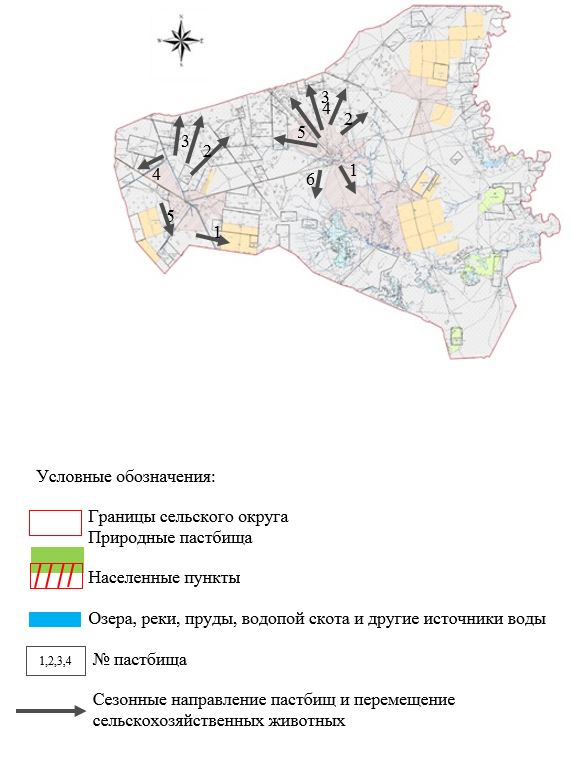  Карта с обозначениями внешних и внутренних границ и площадей пастбищ, в том числе сезонных, объектов пастбищной инфраструктуры Камыстинский сельский округ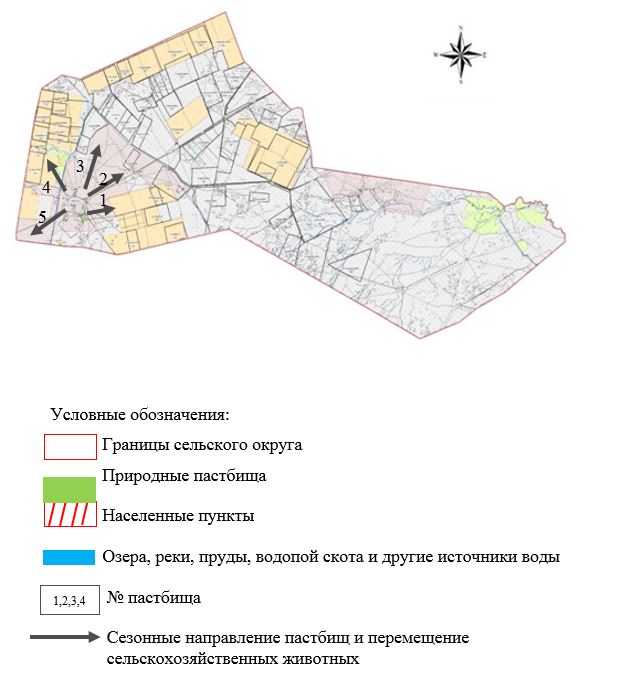  Карта с обозначениями внешних и внутренних границ и площадей пастбищ, в том числе сезонных, объектов пастбищной инфраструктуры Таловский сельский округ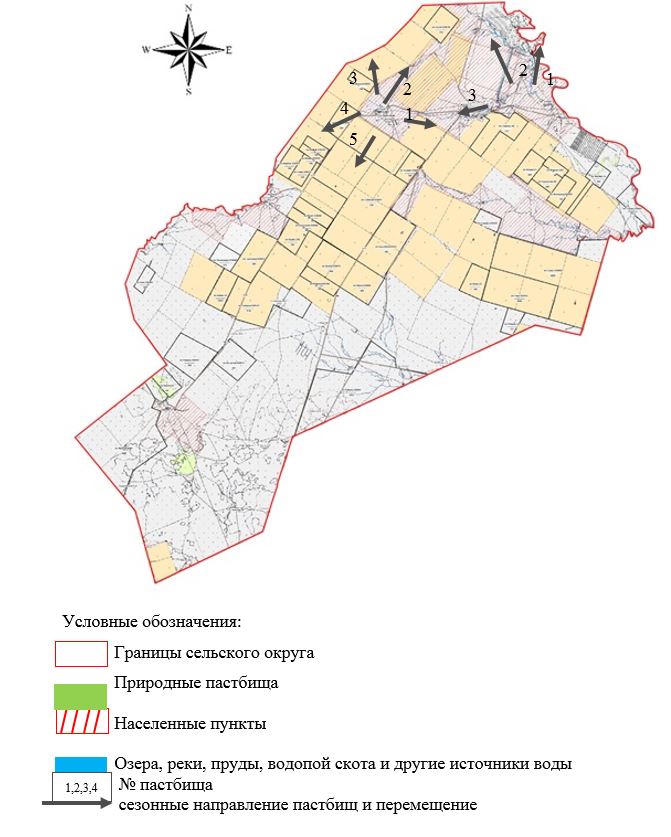  Карта с обозначениями внешних и внутренних границ и площадей пастбищ, в том числе сезонных, объектов пастбищной инфраструктуры Тауский сельский округ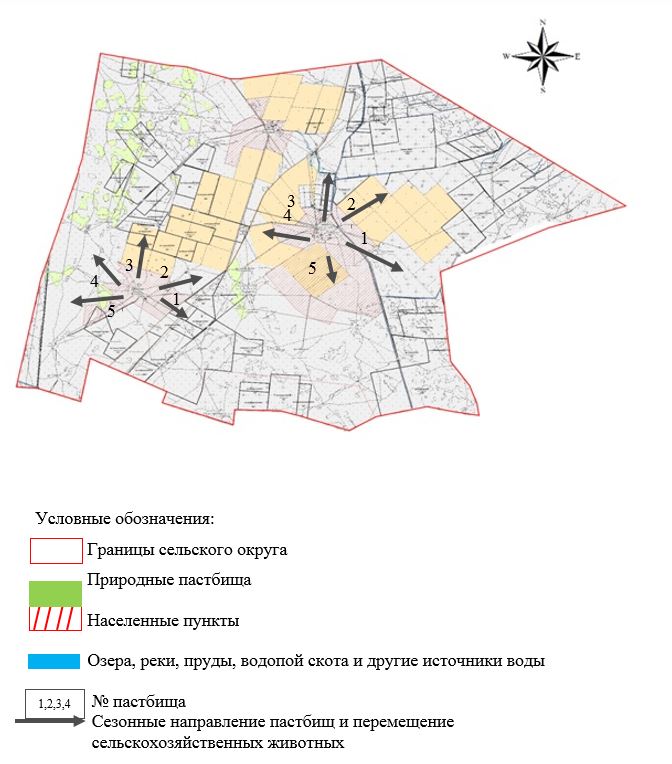  Карта с обозначениями внешних и внутренних границ и площадей пастбищ, в том числе сезонных, объектов пастбищной инфраструктуры Жанибекский и Узункульский сельские округа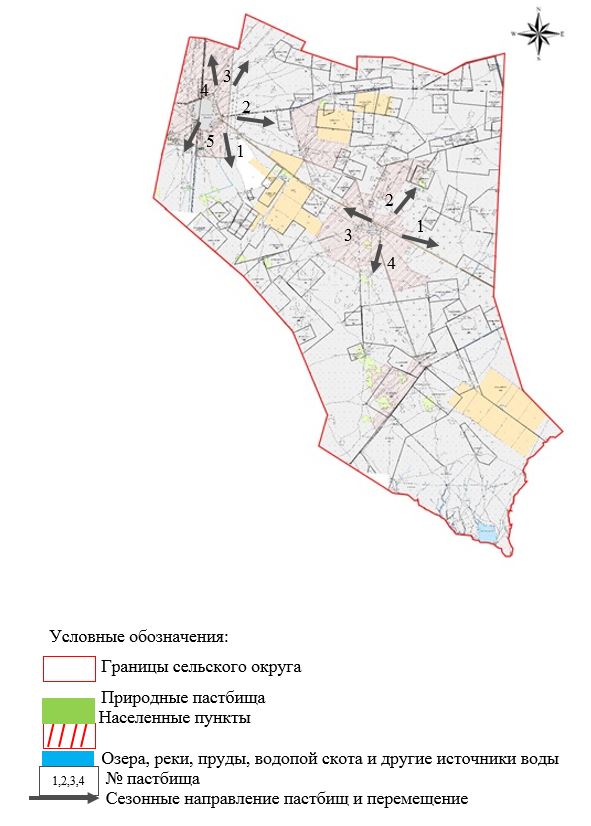  Схема доступа пастбищепользователей к водоисточникам (озерам, рекам, прудам, копаням, оросительным или обводнительным каналам, трубчатым или шахтным колодцам), составленную согласно норме потребления воды Акобинский сельский округ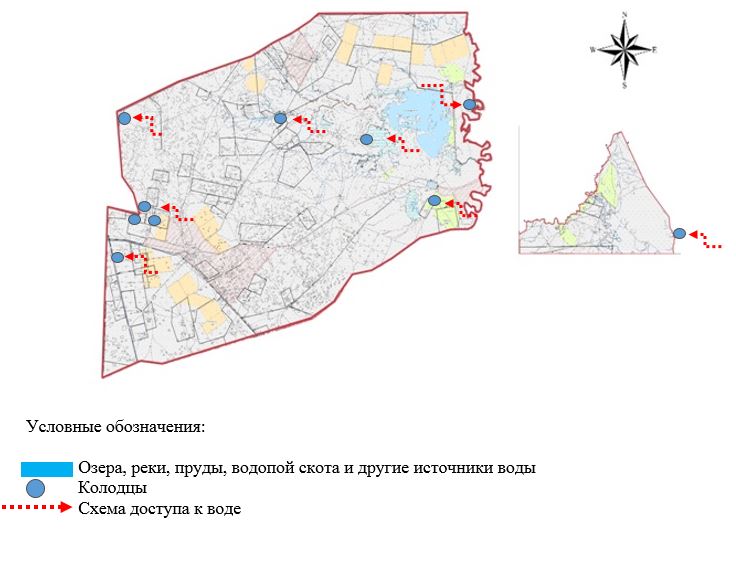  Схема доступа пастбищепользователей к водоисточникам (озерам, рекам, прудам, копаням, оросительным или обводнительным каналам, трубчатым или шахтным колодцам), составленную согласно норме потребления воды Борсинский сельский округ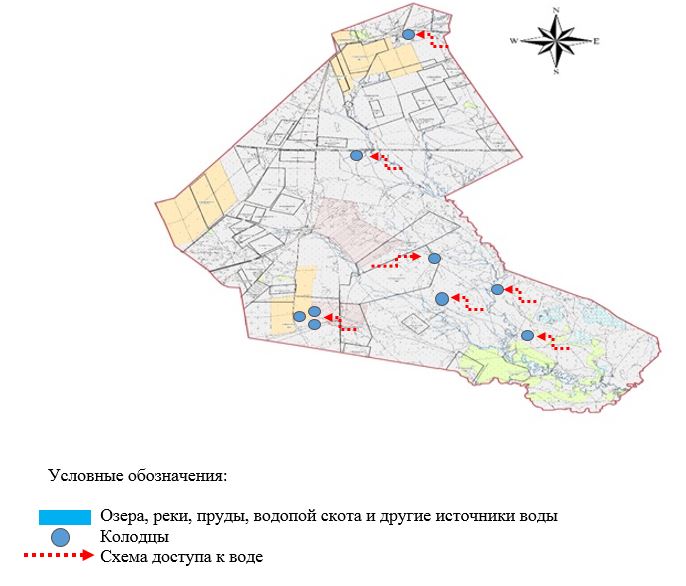  Схема доступа пастбищепользователей к водоисточникам (озерам, рекам, прудам, копаням, оросительным или обводнительным каналам, трубчатым или шахтным колодцам), составленную согласно норме потребления воды Жаксыбайский сельский округ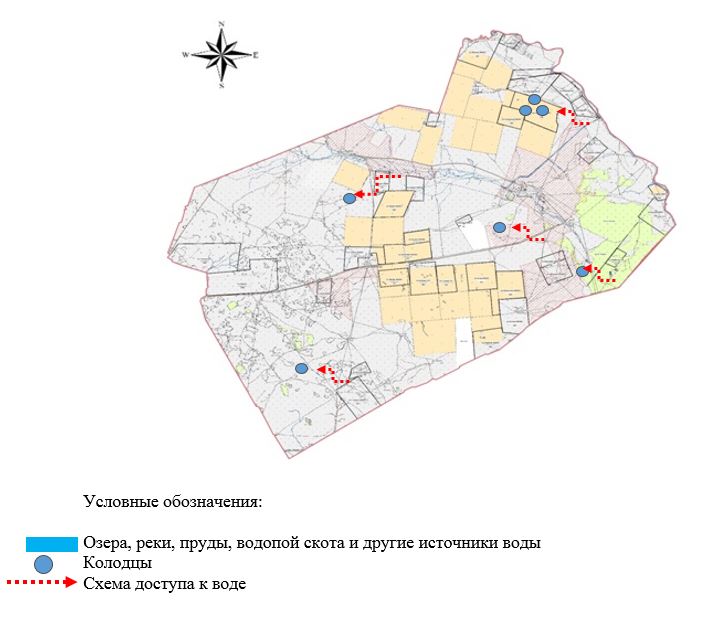  Схема доступа пастбищепользователей к водоисточникам (озерам, рекам, прудам, копаням, оросительным или обводнительным каналам, трубчатым или шахтным колодцам), составленную согласно норме потребления воды Куйгенкульский сельский округ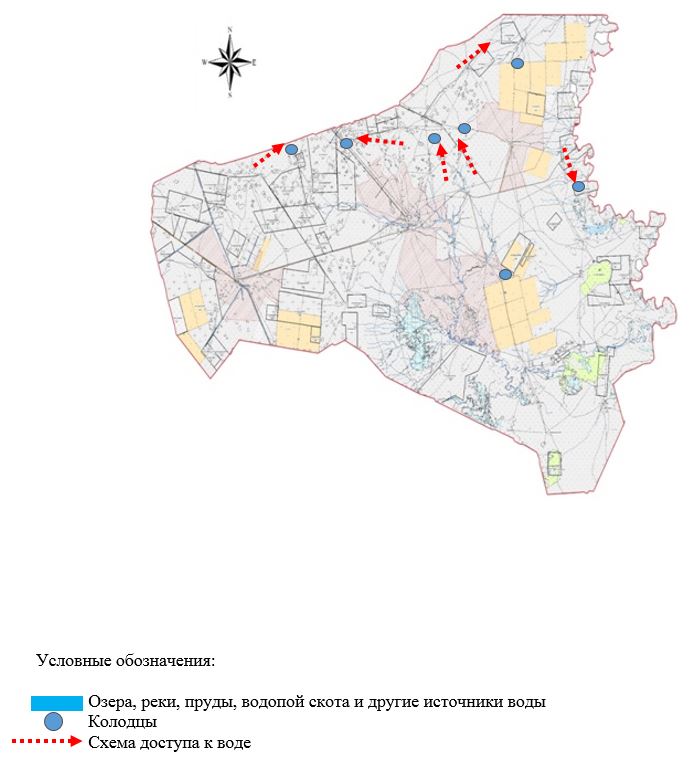  Схема доступа пастбищепользователей к водоисточникам (озерам, рекам, прудам, копаням, оросительным или обводнительным каналам, трубчатым или шахтным колодцам), составленную согласно норме потребления воды Камыстинский сельский округ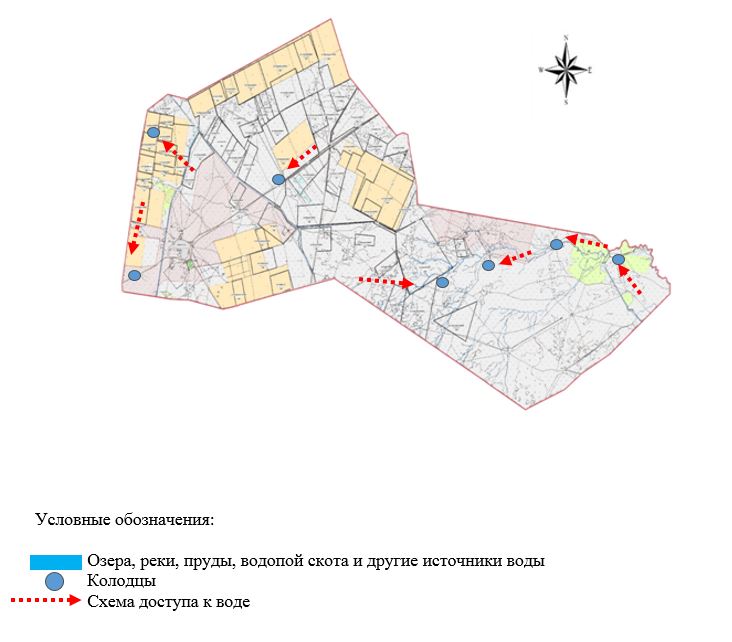  Схема доступа пастбищепользователей к водоисточникам (озерам, рекам, прудам, копаням, оросительным или обводнительным каналам, трубчатым или шахтным колодцам), составленную согласно норме потребления воды Таловский сельский округ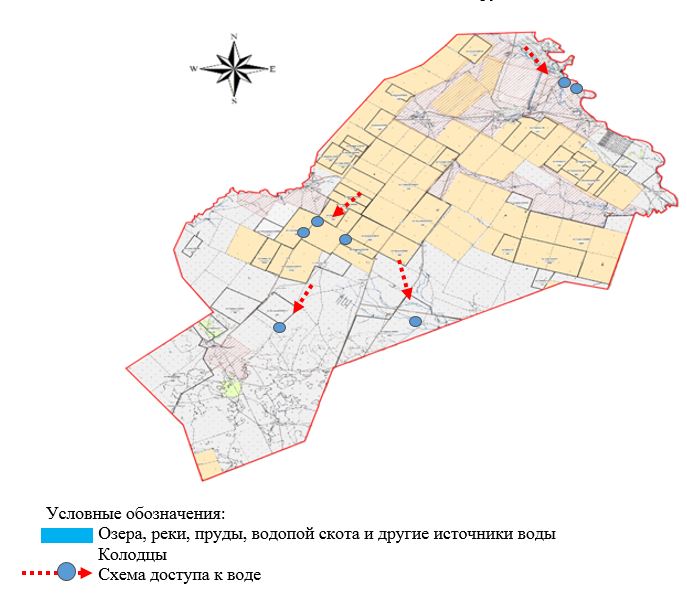  Схема доступа пастбищепользователей к водоисточникам (озерам, рекам, прудам, копаням, оросительным или обводнительным каналам, трубчатым или шахтным колодцам), составленную согласно норме потребления воды Тауский сельский округ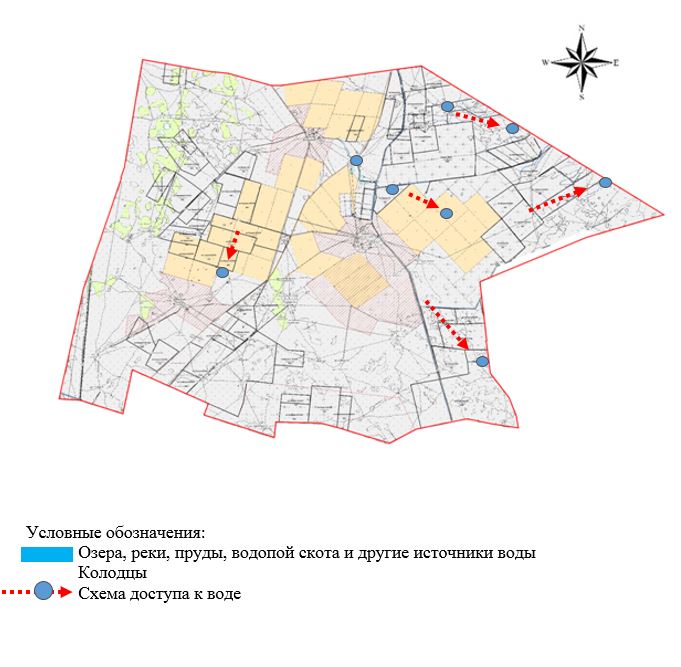  Схема доступа пастбищепользователей к водоисточникам (озерам, рекам, прудам, копаням, оросительным или обводнительным каналам, трубчатым или шахтным колодцам), составленную согласно норме потребления воды Жанибекский и Узункульский сельские округа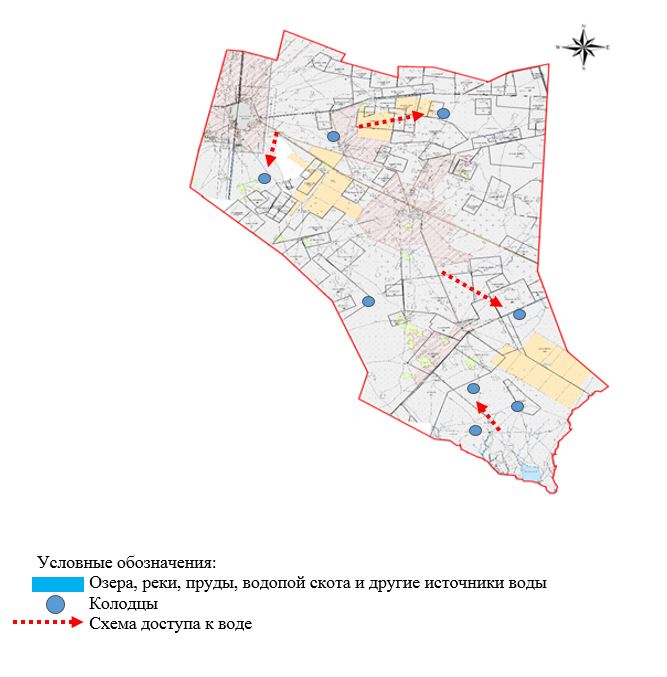  Схема перераспределения пастбищ для размещения поголовья сельскохозяйственных животных физических и (или) юридических лиц, у которых отсутствуют пастбища, и перемещения его на предоставляемые пастбища Акобинский сельский округ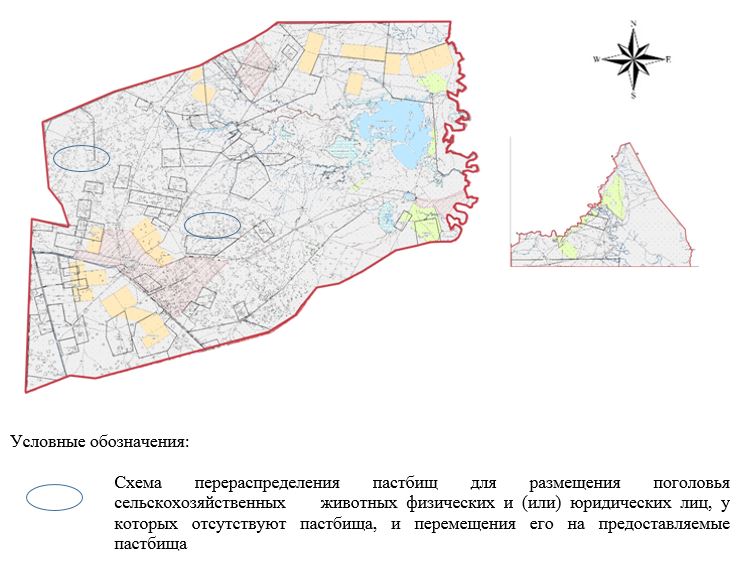  Схема перераспределения пастбищ для размещения поголовья сельскохозяйственных животных физических и (или) юридических лиц, у которых отсутствуют пастбища, и перемещения его на предоставляемые пастбища Борсинский сельский округ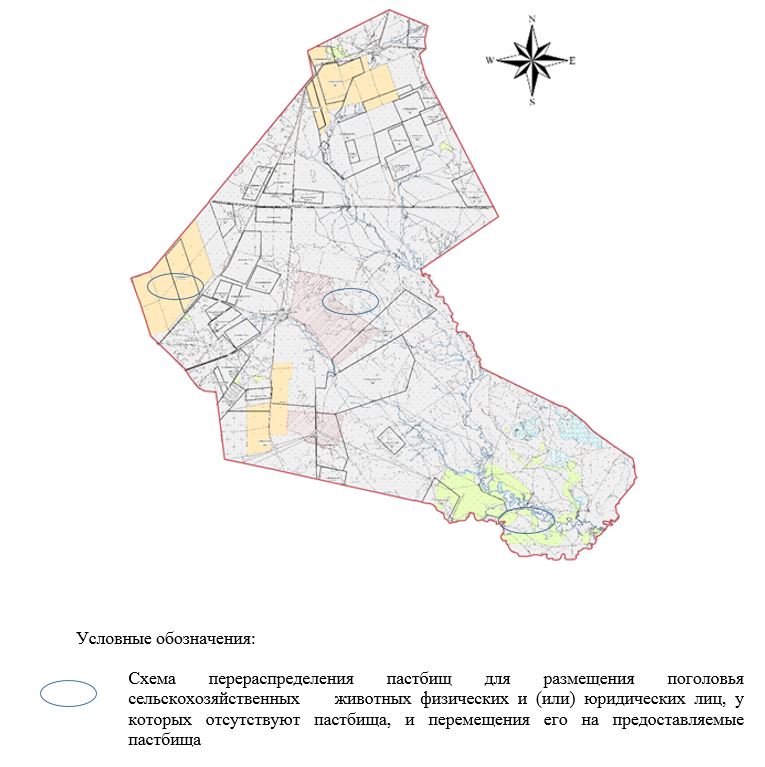  Схема перераспределения пастбищ для размещения поголовья сельскохозяйственных животных физических и (или) юридических лиц, у которых отсутствуют пастбища, и перемещения его на предоставляемые пастбища Жаксыбайский сельский округ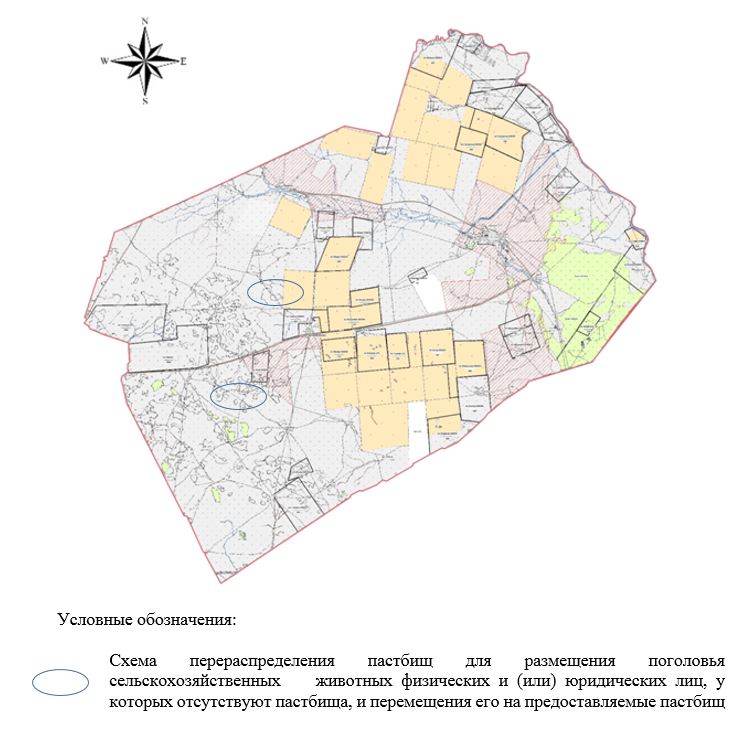  Схема перераспределения пастбищ для размещения поголовья сельскохозяйственных животных физических и (или) юридических лиц, у которых отсутствуют пастбища, и перемещения его на предоставляемые пастбища Куйгенкульский сельский округ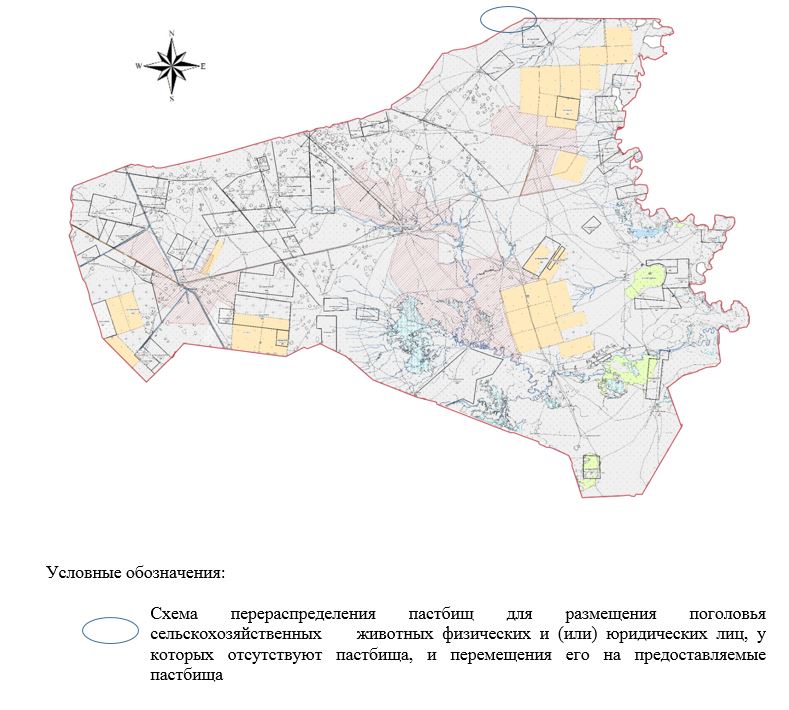  Схема перераспределения пастбищ для размещения поголовья сельскохозяйственных животных физических и (или) юридических лиц, у которых отсутствуют пастбища, и перемещения его на предоставляемые пастбища Камыстинский сельский округ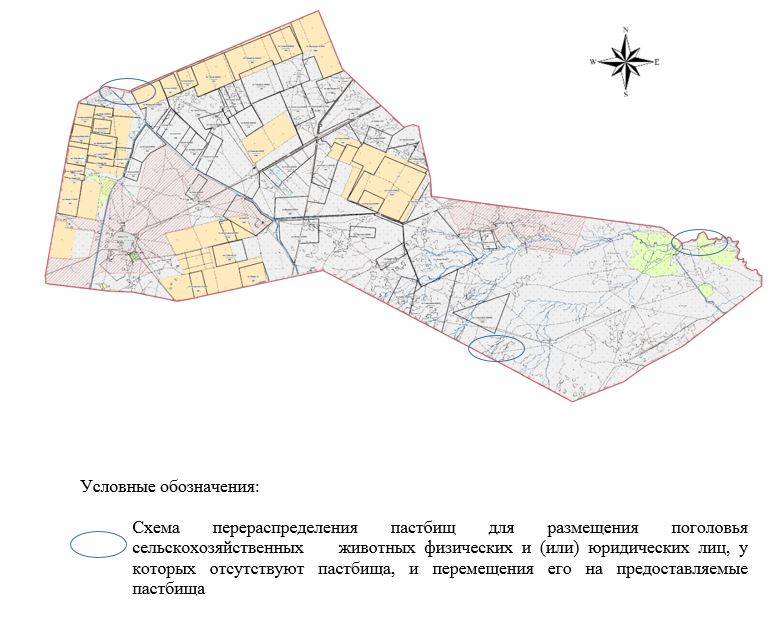  Схема перераспределения пастбищ для размещения поголовья сельскохозяйственных животных физических и (или) юридических лиц, у которых отсутствуют пастбища, и перемещения его на предоставляемые пастбища Таловский сельский округ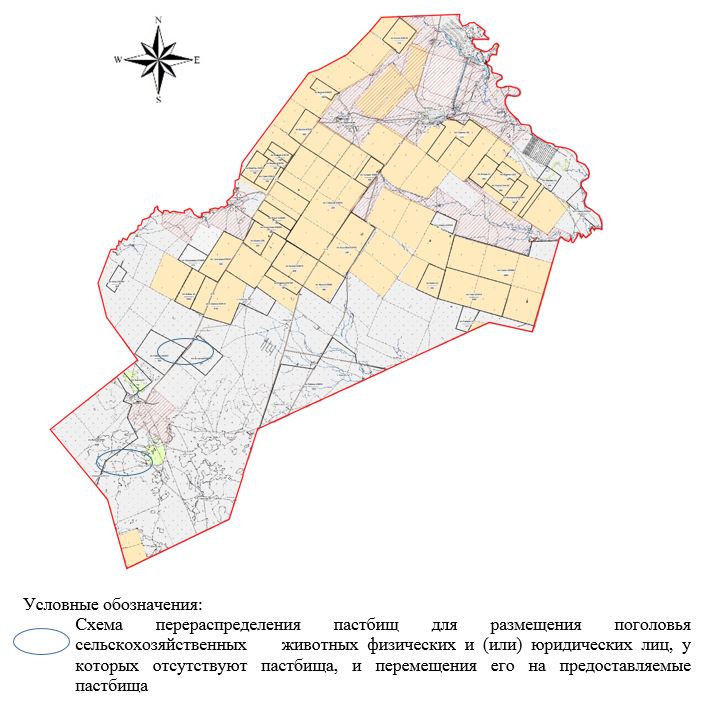  Схема перераспределения пастбищ для размещения поголовья сельскохозяйственных животных физических и (или) юридических лиц, у которых отсутствуют пастбища, и перемещения его на предоставляемые пастбища Тауский сельский округ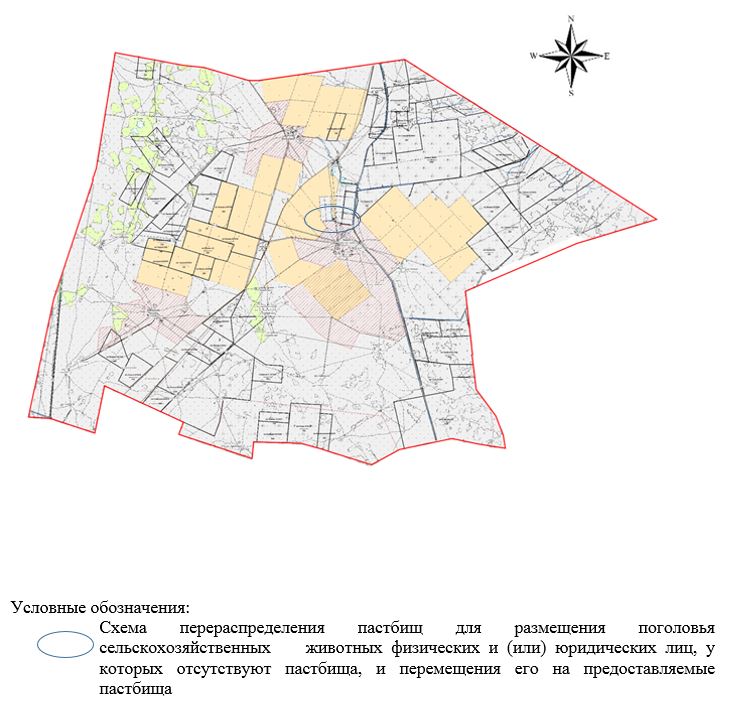  Схема перераспределения пастбищ для размещения поголовья сельскохозяйственных животных физических и (или) юридических лиц, у которых отсутствуют пастбища, и перемещения его на предоставляемые пастбища Жанибекский и Узункульский сельские округа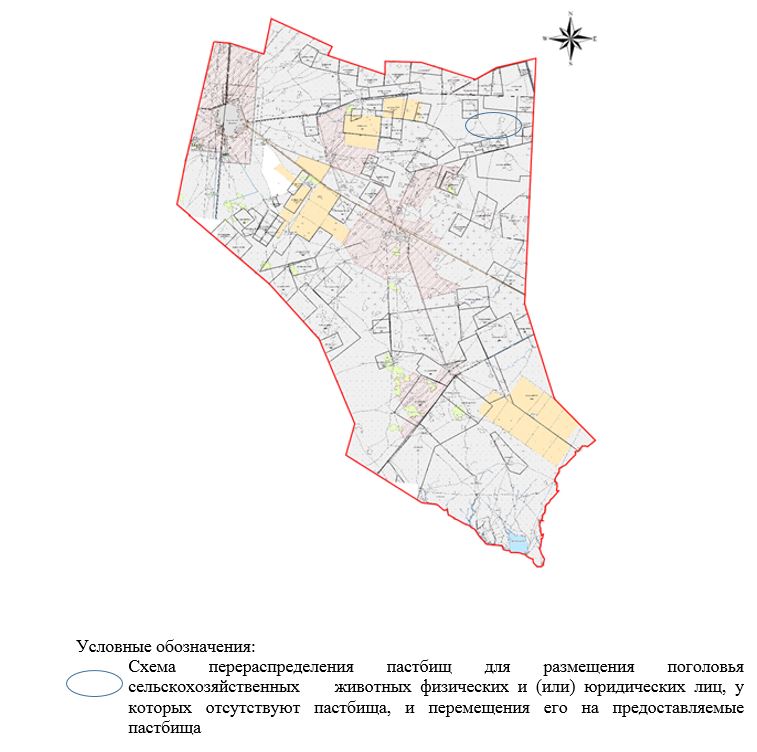  Схема размещения поголовья сельскохозяйственных животных на отгонных пастбищах физических и (или) юридических лиц, не обеспеченных пастбищами, расположенными при городе районного значения, поселке, селе, сельском округе Акобинский сельский округ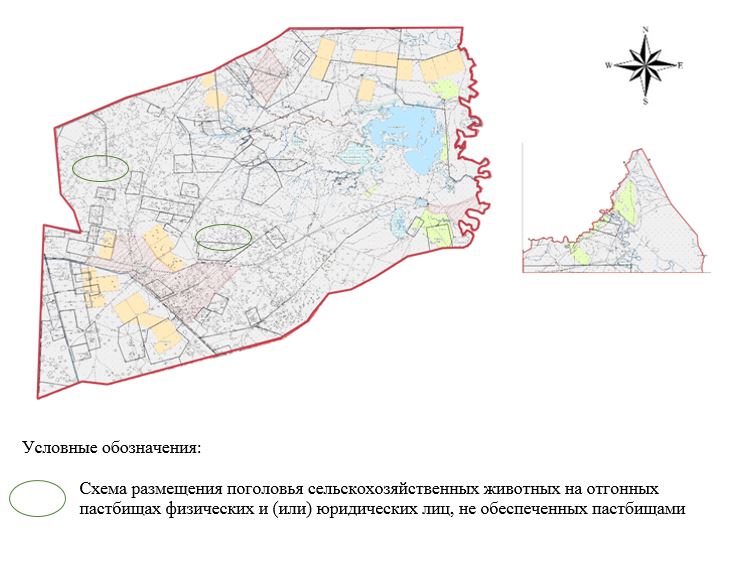  Схема размещения поголовья сельскохозяйственных животных на отгонных пастбищах физических и (или) юридических лиц, не обеспеченных пастбищами, расположенными при городе районного значения, поселке, селе, сельском округе Борсинский сельский округ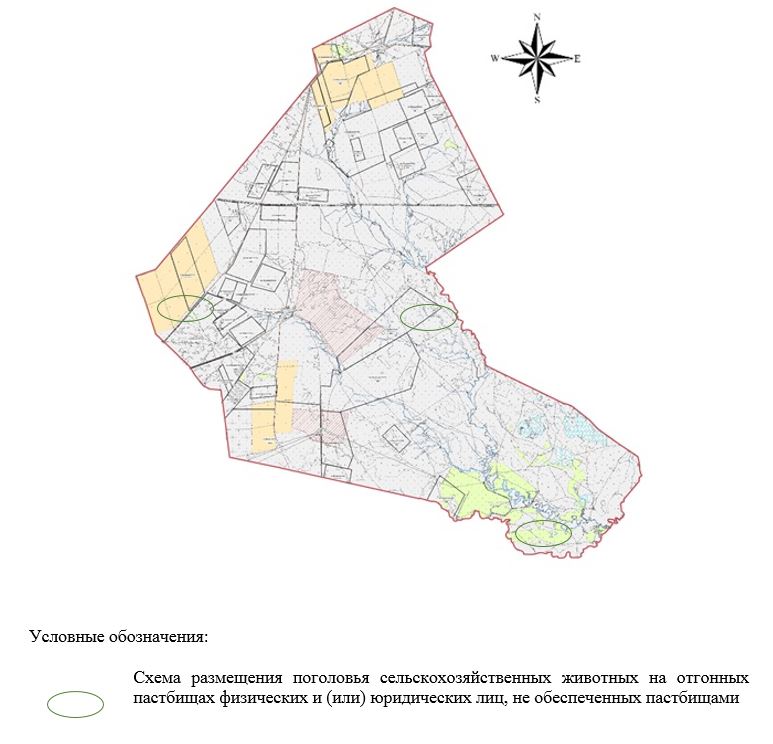  Схема размещения поголовья сельскохозяйственных животных на отгонных пастбищах физических и (или) юридических лиц, не обеспеченных пастбищами, расположенными при городе районного значения, поселке, селе, сельском округе Жаксыбайский сельский округ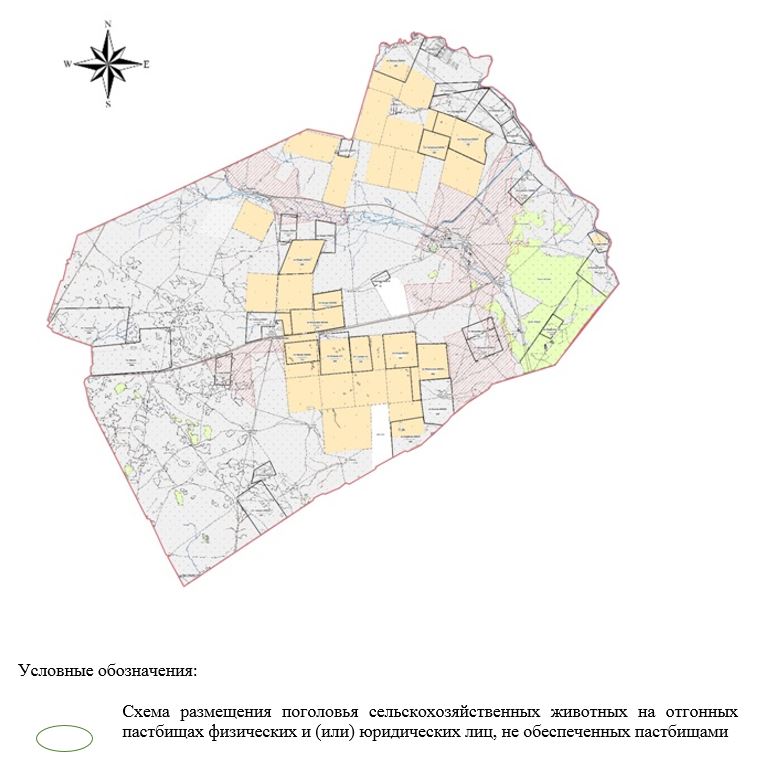  Схема размещения поголовья сельскохозяйственных животных на отгонных пастбищах физических и (или) юридических лиц, не обеспеченных пастбищами, расположенными при городе районного значения, поселке, селе, сельском округе Куйгенкульский сельский округ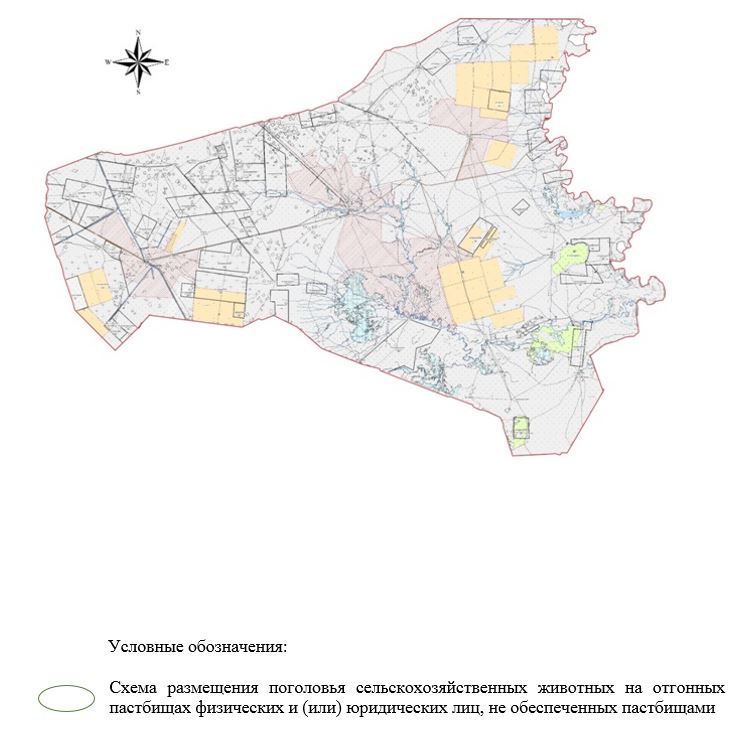  Схема размещения поголовья сельскохозяйственных животных на отгонных пастбищах физических и (или) юридических лиц, не обеспеченных пастбищами, расположенными при городе районного значения, поселке, селе, сельском округе Камыстинский сельский округ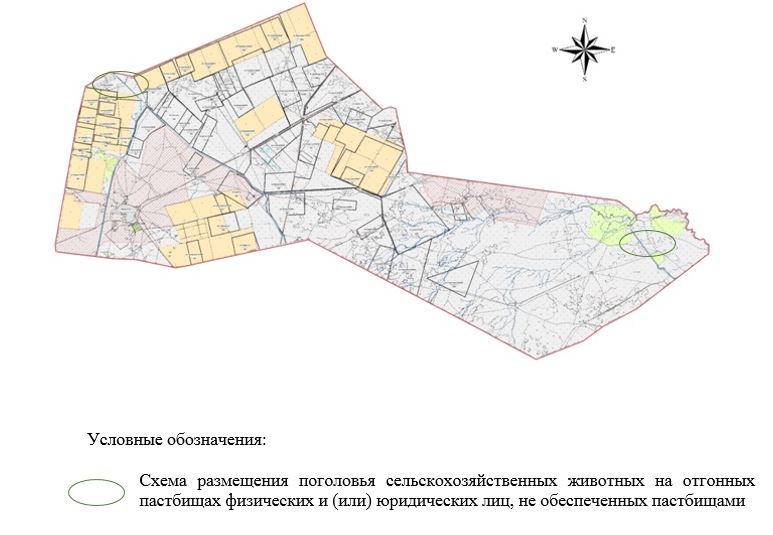  Схема размещения поголовья сельскохозяйственных животных на отгонных пастбищах физических и (или) юридических лиц, не обеспеченных пастбищами, расположенными при городе районного значения, поселке, селе, сельском округе Таловский сельский округ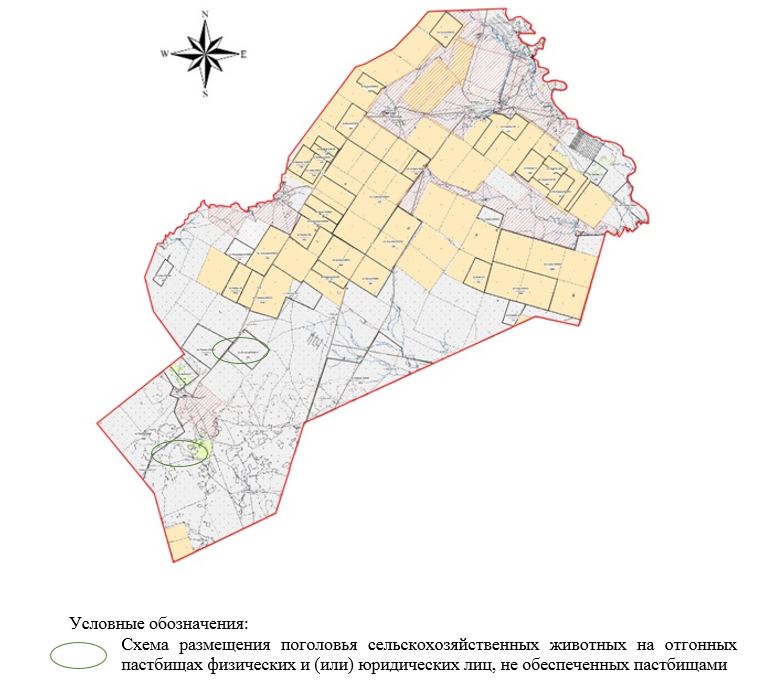  Схема размещения поголовья сельскохозяйственных животных на отгонных пастбищах физических и (или) юридических лиц, не обеспеченных пастбищами, расположенными при городе районного значения, поселке, селе, сельском округе Тауский сельский округ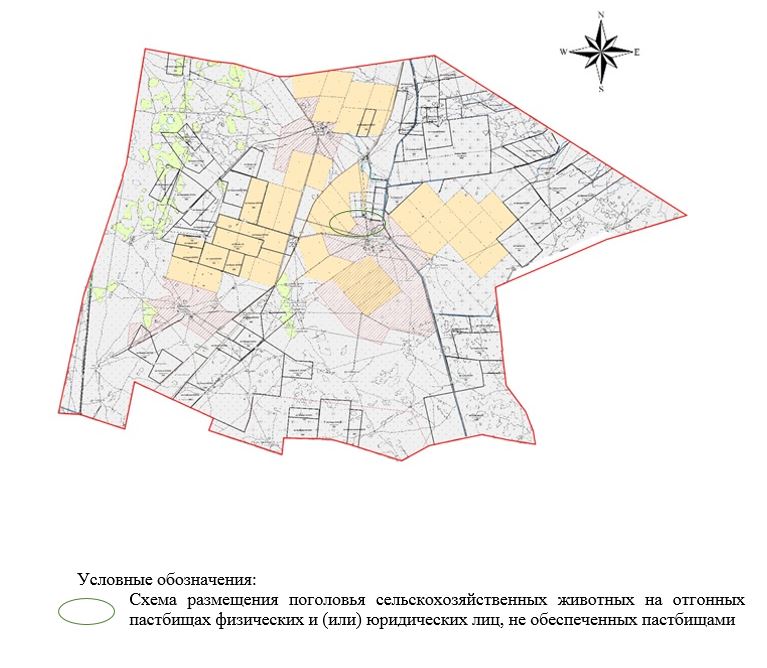  Схема размещения поголовья сельскохозяйственных животных на отгонных пастбищах физических и (или) юридических лиц, не обеспеченных пастбищами, расположенными при городе районного значения, поселке, селе, сельском округе Жанибекский и Узункульский сельские округа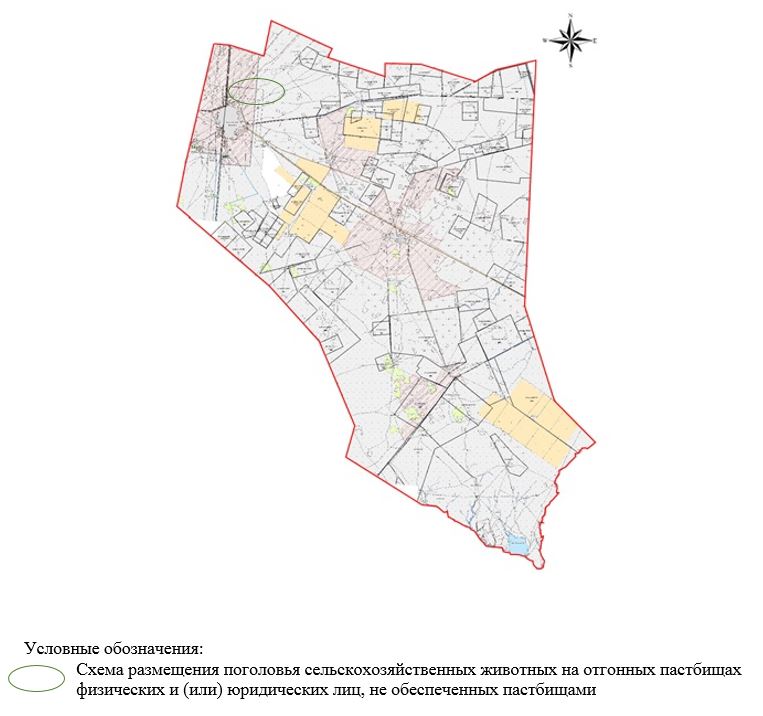 
      Примечание: расшифровка аббревиатур:
      Со – показатель Цельсия;
      га – гектар;
      мм - миллиметр;
      см – сантиметр. Схема (карта) с обозначением внешних и внутренних границ и площадей пастбищ, необходимых для удовлетворения нужд населения для выпаса сельскохозяйственных животных личного подворья, в зависимости от местных условий и особенностей Акобинский сельский округ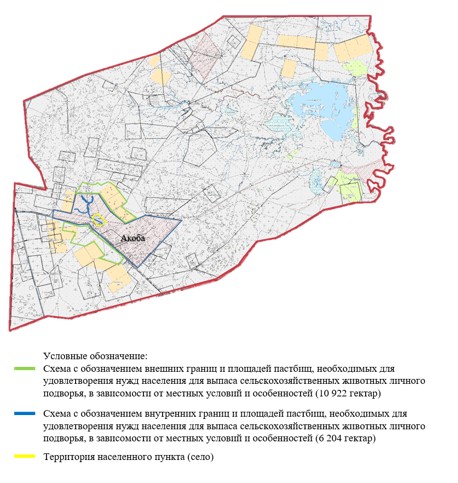  Схема (карта) с обозначением внешних и внутренних границ и площадей пастбищ, необходимых для удовлетворения нужд населения для выпаса сельскохозяйственных животных личного подворья, в зависимости от местных условий и особенностей Борсинский сельский округ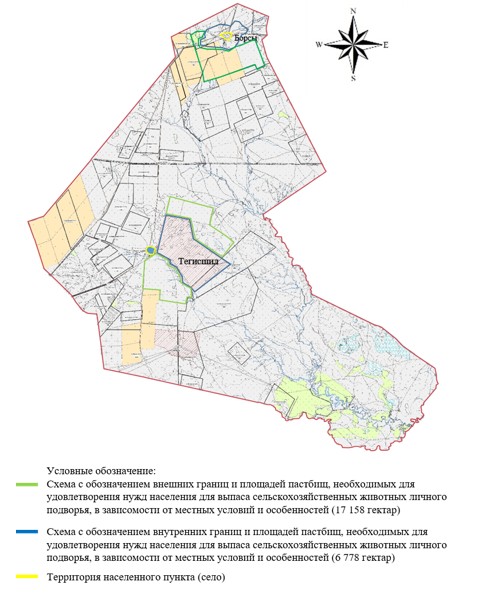  Схема (карта) с обозначением внешних и внутренних границ и площадей пастбищ, необходимых для удовлетворения нужд населения для выпаса сельскохозяйственных животных личного подворья, в зависимости от местных условий и особенностей Куйгенкульский сельский округ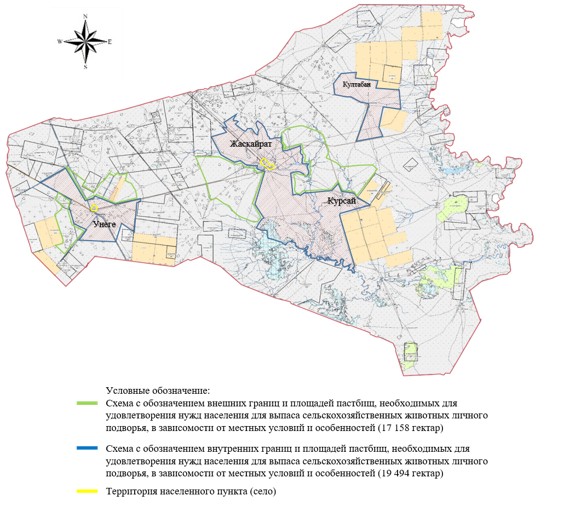  Схема (карта) с обозначением внешних и внутренних границ и площадей пастбищ, необходимых для удовлетворения нужд населения для выпаса сельскохозяйственных животных личного подворья, в зависимости от местных условий и особенностей Камыстинский сельский округ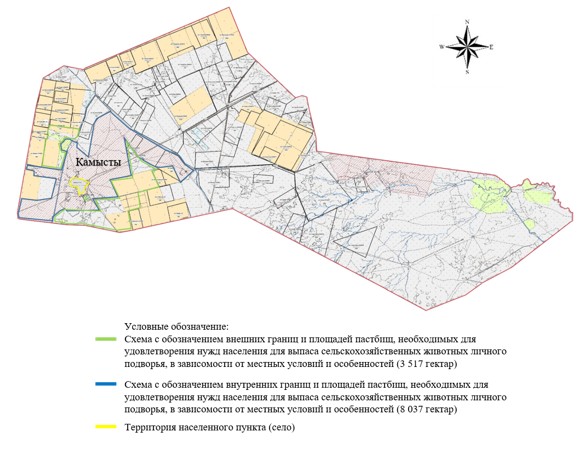  Схема (карта) с обозначением внешних и внутренних границ и площадей пастбищ, необходимых для удовлетворения нужд населения для выпаса сельскохозяйственных животных личного подворья, в зависимости от местных условий и особенностей Жакысбайский сельский округ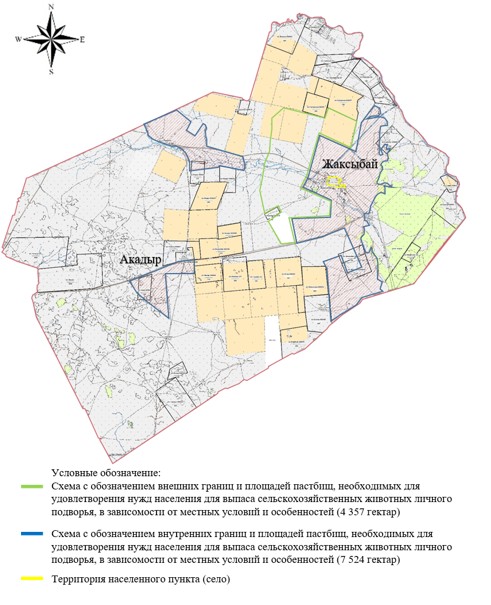  Схема (карта) с обозначением внешних и внутренних границ и площадей пастбищ, необходимых для удовлетворения нужд населения для выпаса сельскохозяйственных животных личного подворья, в зависимости от местных условий и особенностей Таловский сельский округ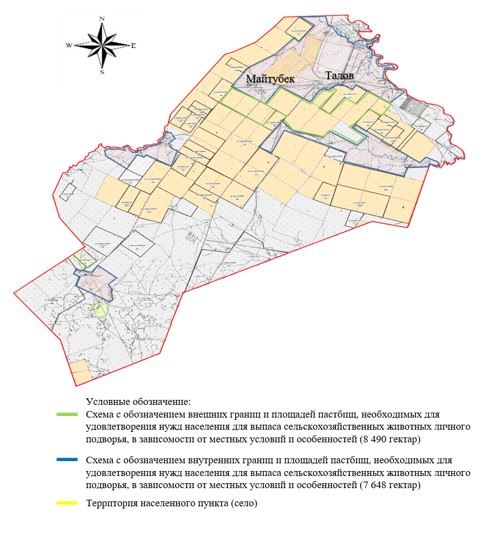  Схема (карта) с обозначением внешних и внутренних границ и площадей пастбищ, необходимых для удовлетворения нужд населения для выпаса сельскохозяйственных животных личного подворья, в зависимости от местных условий и особенностей Тауский сельский округ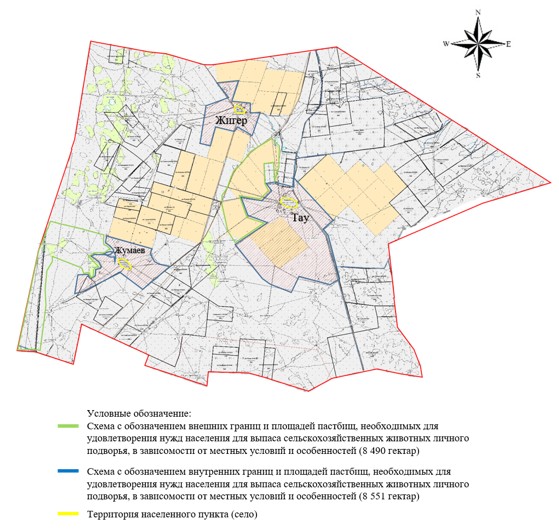  Схема (карта) с обозначением внешних и внутренних границ и площадей пастбищ, необходимых для удовлетворения нужд населения для выпаса сельскохозяйственных животных личного подворья, в зависимости от местных условий и особенностей Жанибекский и Узункульский сельский округ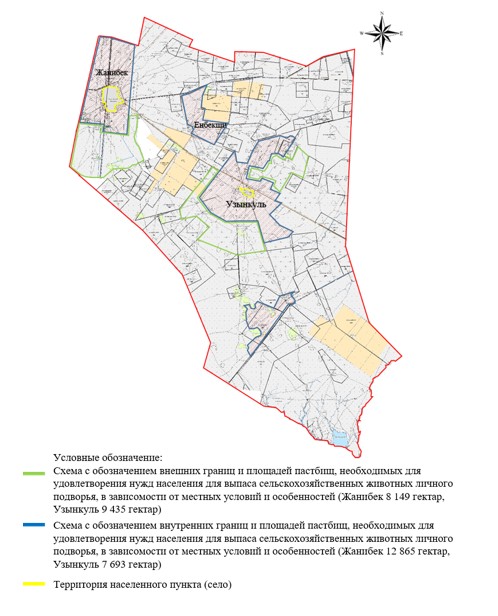 
      Примечание: расшифровка аббревиатур:
      Со – показатель Цельсия;
      га – гектар;
      мм - миллиметр;
      см – сантиметр.
					© 2012. РГП на ПХВ «Институт законодательства и правовой информации Республики Казахстан» Министерства юстиции Республики Казахстан
				
      Председатель  сессии 

Р. Шагирова

      Cекретарь  маслихата 

Т. Кадимов
Приложение
к решению Жанибекского
районного маслихата
от 30 апреля 2021 года №6-1Приложение 1
к Плану по управлению
пастбищами и их
использованию по
Жанибекскому району
на 2021-2022 годы
Порядковый номер
Сельский округ
Ветеринарные пункты
Скотомогильники
1
Акобинский
1
1
2
Борсинский
1
1
3
Жаксыбайский
1
1
4
Жанибекский 
1
1
5
Куйгенкульский
1
1
6
Камыстинский
1
1
7
Таловский
1
1
8
Тауский
1
1
9
Узункульский
1
1Приложение 2
к Плану по управлению
пастбищами и их
использованию по
Жанибекскому району
на 2021-2022 годы
№
Наименование сельского округа
Период отгона животных на отдаленные пастбища
Период отгона животных с отдаленных пастбищ
Примечание
1
 Жанибекский 
Первая половина апреля
Вторая декада октября
2
Акобинский
Первая половина апреля
Вторая декада октября
3
Борсинский
Вторая половина апреля
Вторая декада октября
4
Жаксыбайский
Вторая половина апреля
Вторая декада октября
5
Куйгенкульский
Первая половина апреля
Вторая декада октября
6
Камыстинский
Первая половина апреля
Вторая декада октября
7
Таловский
Вторая половина апреля
Вторая декада октября
8
Тауский
Первая половина апреля
Вторая декада октября
9
Узункульский
Первая половина апреля
Вторая декада октябряПриложение 3
к Плану по управлению
пастбищами и их
использованию по
Жанибекскому району
на 2021-2022 годыПриложение 4
к Плану по управлению
пастбищами и их
использованию по
Жанибекскому району
на 2021-2022 годыПриложение 5
к Плану по управлению
пастбищами и их
использованию по
Жанибекскому району
на 2021-2022 годыПриложение 6
к Плану по управлению
пастбищами и их
использованию по
Жанибекскому району
на 2021-2022 годыПриложение 7
к Плану по управлению
пастбищами и их
использованию по
Жанибекскому району
на 2021-2022 годыПриложение 8
к Плану по управлению
пастбищами и их
использованию по
Жанибекскому району
на 2021-2022 годыПриложение 9
к Плану по управлению
пастбищами и их
использованию по
Жанибекскому району
на 2021-2022 годыПриложение 10
к Плану по управлению
пастбищами и их
использованию по
Жанибекскому району
на 2021-2022 годыПриложение 11
к Плану по управлению
пастбищами и их
использованию по
Жанибекскому району
на 2021-2022 годыПриложение 12
к Плану по управлению
пастбищами и их
использованию по
Жанибекскому району
на 2021-2022 годыПриложение 13
к Плану по управлению
пастбищами и их
использованию по
Жанибекскому району
на 2021-2022 годыПриложение 14
к Плану по управлению
пастбищами и их
использованию по
Жанибекскому району
на 2021-2022 годыПриложение 15
к Плану по управлению
пастбищами и их
использованию по
Жанибекскому району
на 2021-2022 годыПриложение 16
к Плану по управлению
пастбищами и их
использованию по
Жанибекскому району
на 2021-2022 годыПриложение 17
к Плану по управлению
пастбищами и их
использованию по
Жанибекскому району
на 2021-2022 годыПриложение 18
к Плану по управлению
пастбищами и их
использованию по
Жанибекскому району
на 2021-2022 годыПриложение 19
к Плану по управлению
пастбищами и их
использованию по
Жанибекскому району
на 2021-2022 годыПриложение 20
к Плану по управлению
пастбищами и их
использованию по
Жанибекскому району
на 2021-2022 годыПриложение 21
к Плану по управлению
пастбищами и их
использованию по
Жанибекскому району
на 2021-2022 годыПриложение 22
к Плану по управлению
пастбищами и их
использованию по
Жанибекскому району
на 2021-2022 годыПриложение 23
к Плану по управлению
пастбищами и их
использованию по
Жанибекскому району
на 2021-2022 годыПриложение 24
к Плану по управлению
пастбищами и их
использованию по
Жанибекскому району
на 2021-2022 годыПриложение 25
к Плану по управлению
пастбищами и их
использованию по
Жанибекскому району
на 2021-2022 годыПриложение 26
к Плану по управлению
пастбищами и их
использованию по
Жанибекскому району
на 2021-2022 годыПриложение 27
к Плану по управлению
пастбищами и их
использованию по
Жанибекскому району
на 2021-2022 годыПриложение 28
к Плану по управлению
пастбищами и их
использованию по
Жанибекскому району
на 2021-2022 годыПриложение 29
к Плану по управлению
пастбищами и их
использованию по
Жанибекскому району
на 2021-2022 годыПриложение 30
к Плану по управлению
пастбищами и их
использованию по
Жанибекскому району
на 2021-2022 годыПриложение 31
к Плану по управлению
пастбищами и их
использованию по
Жанибекскому району
на 2021-2022 годыПриложение 32
к Плану по управлению
пастбищами и их
использованию по
Жанибекскому району
на 2021-2022 годыПриложение 33
к Плану по управлению
пастбищами и их
использованию по
Жанибекскому району
на 2021-2022 годыПриложение 34
к Плану по управлению
пастбищами и их
использованию по
Жанибекскому району
на 2021-2022 годыПриложение 35
к Плану по управлению
пастбищами и их
использованию по
Жанибекскому району
на 2021-2022 годыПриложение 36
к Плану по управлению
пастбищами и их
использованию по
Жанибекскому району
на 2021-2022 годыПриложение 37
к Плану по управлению
пастбищами и их
использованию по
Жанибекскому району
на 2021-2022 годыПриложение 38
к Плану по управлению
пастбищами и их
использованию по
Жанибекскому району
на 2021-2022 годыПриложение 39
к Плану по управлению
пастбищами и их
использованию по
Жанибекскому району
на 2021-2022 годыПриложение 40
к Плану по управлению
пастбищами и их
использованию по
Жанибекскому району
на 2021-2022 годыПриложение 41
к Плану по управлению
пастбищами и их
использованию по
Жанибекскому району
на 2021-2022 годыПриложение 42
к Плану по управлению
пастбищами и их
использованию по
Жанибекскому району
на 2021-2022 годыПриложение 43
к Плану по управлению
пастбищами и их
использованию по
Жанибекскому району
на 2021-2022 годыПриложение 44
к Плану по управлению
пастбищами и их
использованию по
Жанибекскому району
на 2021-2022 годыПриложение 45
к Плану по управлению
пастбищами и их
использованию по
Жанибекскому району
на 2021-2022 годыПриложение 46
к Плану по управлению
пастбищами и их
использованию по
Жанибекскому району
на 2021-2022 годыПриложение 47
к Плану по управлению
пастбищами и их
использованию по
Жанибекскому району
на 2021-2022 годыПриложение 48
к Плану по управлению
пастбищами и их
использованию по
Жанибекскому району
на 2021-2022 годыПриложение 49
к Плану по управлению
пастбищами и их
использованию по
Жанибекскому району
на 2021-2022 годыПриложение 50
к Плану по управлению
пастбищами и их
использованию по
Жанибекскому району
на 2021-2022 годы